……….........tarih ve ……….  sayılı  EYK kararıyla ……………………………. karar verilmiştir.   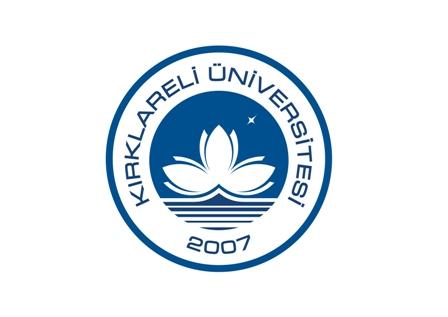 T.C.KIRKLARELİ ÜNİVERSİTESİSAĞLIK BİLİMLERİ ENSTİTÜSÜTEZ DANIŞMANI DEĞİŞTİRME FORMU…………………………………………………………………….. ANABİLİM DALI BAŞKANLIĞINAAnabilim Dalınızın ..................................... numaralı Tezli Yüksek Lisans öğrencisiyim. Yükseköğretim Kurulu Lisansüstü Eğitim ve Öğretim Yönetmeliğinin 8. maddesi uyarınca tarafıma atanan tez danışmanım……………………………………………………………………………   ile yürüteceğim tez çalışmamı aşağıda adları sunulan öğretim üyesi danışmanlığında sürdürebilmem hususunda gereğini saygılarımla arz ederim.											 ........./........./20......											    ................................................											  (Ad, Soyad, İmza)…………………………………………………………………….. ANABİLİM DALI BAŞKANLIĞINAAnabilim Dalınızın ..................................... numaralı Tezli Yüksek Lisans öğrencisiyim. Yükseköğretim Kurulu Lisansüstü Eğitim ve Öğretim Yönetmeliğinin 8. maddesi uyarınca tarafıma atanan tez danışmanım……………………………………………………………………………   ile yürüteceğim tez çalışmamı aşağıda adları sunulan öğretim üyesi danışmanlığında sürdürebilmem hususunda gereğini saygılarımla arz ederim.											 ........./........./20......											    ................................................											  (Ad, Soyad, İmza)*GEREKÇE: ………………………………………………………………………………………………………………………………………………………… ……………………………………………………………………………………………………………………………………………………………………………………………………………………………………………………………………………………………………………………………………………………………………………………………………………………………………………………………………………………………………………..………………*GEREKÇE: ………………………………………………………………………………………………………………………………………………………… ……………………………………………………………………………………………………………………………………………………………………………………………………………………………………………………………………………………………………………………………………………………………………………………………………………………………………………………………………………………………………………..………………(İlgili Öğretim Üyesi ile görüşme yapıldıktan sonra)(İlgili Öğretim Üyesi ile görüşme yapıldıktan sonra)TEZ DANIŞMANI TERCİHİM ………………………………………………………………………………..TEZ DANIŞMANI TERCİHİM ………………………………………………………………………………..ENSTİTÜ ANABİLİM DALI BAŞKANININ GÖRÜŞÜ  ………………………………………………………………………………………………………………………………………………………………………………………………………………………………………………………………………………………………........./........./20......................................................Enstitü Anabilim Dalı BaşkanıTez danışmanı atanmasıMADDE 8 – (1) Tezli yüksek lisans programında, enstitü anabilim/anasanat dalı başkanlığı her öğrenci için kendi üniversitesinin kadrosunda bulunan bir tez danışmanını en geç birinci yarıyılın sonuna kadar; öğrencinin danışmanıyla beraber belirlediği tez konusunu da en geç ikinci yarıyılın sonuna kadar enstitüye önerir. Tez danışmanı ve tez konusu enstitü yönetim kurulu onayı ile kesinleşir.